بسمه تعالی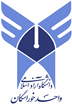 فرم گزارش پیشرفت کار سه ماهه پایان نامهتاریخ این قسمت پس از تحویل به حوزه پژوهش دانشکده مشخص  می شود.تاریخ :...............................سه ماهه اول □     دوم  □         سوم □    چهارم □   (از تاریخ ..../..../.... 13 لغایت .../ .../ .... 13)این قسمت توسط دانشجو تکمیل شودنام و نام خانوادگی دانشجو :                            شماره دانشجویی:                             رشته تحصیلی:تاریخ تصویب پروپوزال در گروه آموزشی :                                                               تاریخ اخذ کد: استاد راهنما : جناب آقای / سرکار خانم دکتر ...............................................خلاصه ای از فعالیت های انجام شده طی مدت گزارش در چارچوب پروپوزال مصوب (در صورت کمبود فضا از پشت برگه استفاده شود)                                                                                                                         امضاء دانشجو	تاریخاین قسمت توسط استاد راهنما تکمیل شودنظر استاد راهنما:-آیا از پیشرفت کار دانشجو در دوره فوق رضایت دارید. در صورت عدم رضایت دلایل را ذکر فرمایید.کاملاً راضی □                 خوب □            ضعیف □                             ناراضی □-آیا دانشجو گزارش شفاهی ارائه نموده است یا خیر؟میزان پیشرفت کار: درصدی که پیش بینی می شده است ............... %                                درصد انجام واقعی پروژه در این دوره ................. %پیش بینی تاریخ اتمام مراحل اجرایی پایان نامه : ..../..../....13 پیش بینی تاریخ دفاع: ...............................................توضیحات اضافی : مدیر محترم پژوهشی دانشکده :مراتب فوق که مورد تأیید اینجانب می باشد جهت درج در پرونده تحصیلی دانشجو و اقدام مقتضی ارسال می گردد.                                                                                                                    امضاء استاد راهنما                                                                                                                             تاریخ  دانشجو باید پس از تصویب پروپوزال پایان نامه، هر سه ماه یکبار گزارش پیشرفت کار پایان نامه خود را تنظیم و در تاریخ مقرر پس از تأیید استاد راهنما به حوزه پژوهش دانشکده تحویل نماید. یک نمره از بیست نمره پایان نامه مربوط به این گزارشها می باشد که عدم ارائه به موقع آن موجب کسر نمره خواهد گردید.